Руководство по организации СРСОсновные формы организации самостоятельной работы студентов определяются содержанием учебной дисциплины, уровнем образования и степенью подготовленности студентов, а также необходимостью упорядочения нагрузки студентов самостоятельной работой.Самостоятельная работа студента (СРС)- это планируемая работа студентов, выполняемая по заданию  и при методическом руководстве преподавателя, но без его непосредственного участия. Цель СРС-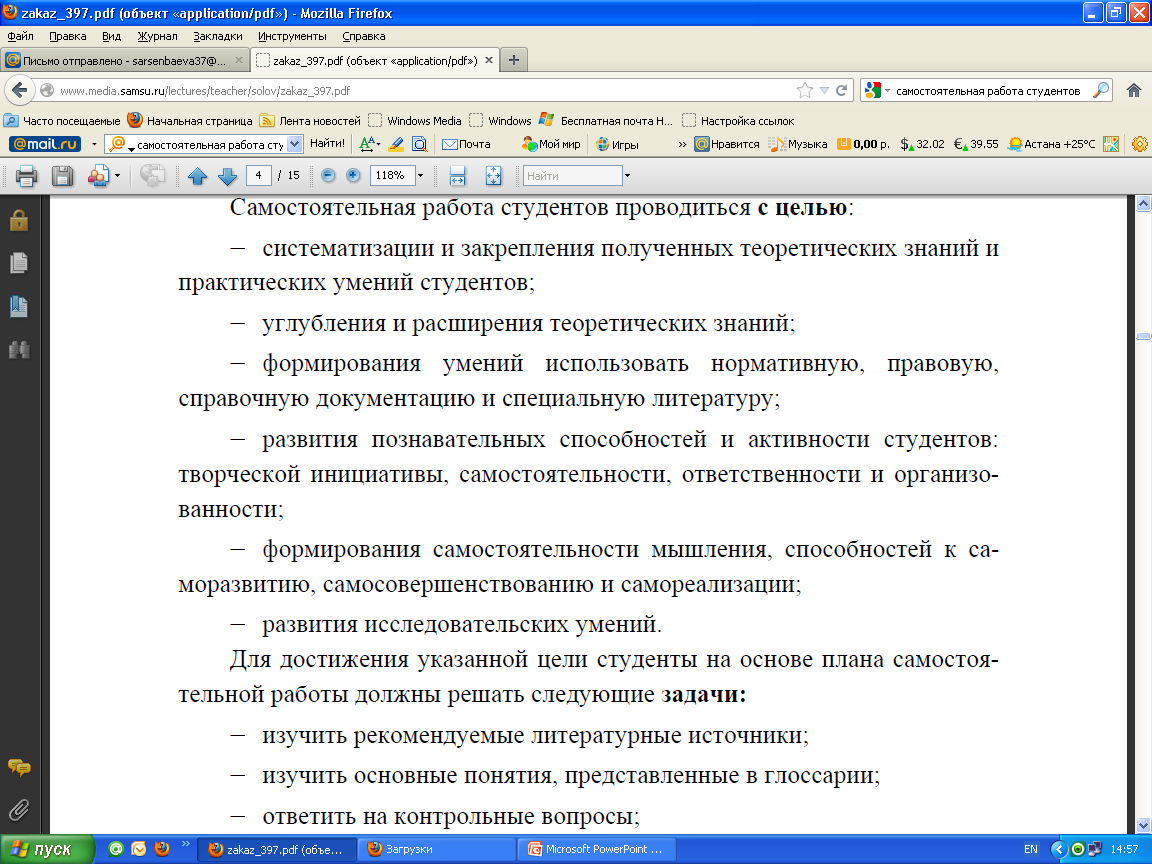 Виды СРС по дисциплине:Реферат – краткое изложение содержания одного или нескольких источников, раскрывающее определенную тему.Компоненты содержания:- план;- введение (постановка проблемы, объяснение выбора темы, ее значения, актуальности, определение цели и задач реферата, краткая характеристика используемой литературы);- основная часть (каждая проблема или части одной проблемы рассматриваются в отдельных разделах реферата и являются логическим продолжением друг друга);- заключение;- список литературы.По материалам реферата студент готовит доклад. Может быть организована защита индивидуальная или публичная защита реферата.Доклад – публичное сообщение на определенную тему, в процессе подготовки которого студент использует те или иные навыки исследовательской работы.Компоненты содержания:- план работы;- систематизация сведений;- выводы и обобщения.Поиск дополнительной информации по заданной теме (работа с библиографическим материалами, справочниками, каталогами, словарями, энциклопедиями) Контрольная работаСоставление портфолиоРефлексивное портфолио раскрывает динамику личностного развития студента. В эту папку собираются все творческие работы: зачетные работы, видеокассеты, результаты исследований – в общем, все, что делалось в течение определенного срока.Проблемно-исследовательское портфолио представляет собой набор материалов по определенным рубрикам, связанным с написанием рефератов, научной работой, выступлениями на конференции. Тематическое портфолио составляется в процессе изучения какой-либо большой темы, раздела, учебного курса.Защита портфолио может быть публичной или индивидуальной.Самостоятельное чтение учебных пособий, научных (научно-методических, методических) статей, научных (научно-методических, методических) изданийЧтение-просмотр, когда книгу быстро перелистывают, изредка задерживаясь на некоторых страницах. Цель такого просмотра – первое знакомство с книгой, получение общего представления о ее содержании.Чтение выборочное (неполное), когда читают основательно и сосредоточенно, но не весь текст, а только нужные для определенной цели фрагменты.Чтение полное (сплошное), когда внимательно прочитывают весь текст, но никакой особой работы с ним не ведут, не делают основательных записей, ограничиваясь лишь краткими заметками или условными пометками в самом тексте (в собственной книге).Чтение с проработкой материала, то есть изучение содержания книги, предполагающее серьезное углубление в текст и составление различного рода записей прочитанного.Разработка проекта (индивидуальная или групповая)Метод проектов всегда ориентирован на самостоятельную деятельность учащихся — индивидуальную, парную, групповую, которую учащиеся выполняют в течение определенного отрезка времени. Этот подход органично сочетается с групповым подходом к обучению. Метод проектов всегда предполагает решение какой-то проблемы, предусматривающей, с одной стороны, использование разнообразных методов, средств обучения, а с другой стороны — интегрирование знаний, умений из различных областей науки, техники, технологии, творческих областей. Результаты выполненных проектов должны быть «осязаемыми», т.е., если это теоретическая проблема, то конкретное ее решение, если практическая — конкретный результат, готовый к внедрению.Написание эссеЭссе как вид учебной деятельности студента – самостоятельное сочинение-размышление студента над научной проблемой, при использовании идей, концепций, ассоциативных образов из других областей науки, искусства, собственного опыта, общественной практики. «Описательное» эссе указывает направление или инструктирует в том, как закончить задачу, или как должно быть выполнено некое действие.«Причинно-следственное» эссе. Студент фокусирует внимание на условиях или ситуации и пытается ответить на следующие вопросы: почему? (причина), или каков результат? (эффект).«Определяющее» эссе. Определяет тему как конкретно (например, дает определение словаря), так и абстрактно (предлагает расширенное толкование). «Сравнивающее» эссе. Фиксирует различия и/или сходства между людьми, местами, вещами, идеями и т.д.Аргументирующее (контр-аргументирующее) эссе. Фиксируется обоснованное мнение относительно предмета: а) студент представляет возражения и опровергаете их; б) студент представляет аргументы, поддерживающие чужие или собственные предположения. Эссе-впечатление. Размышления сосредотачиваются вокруг впечатлений от книги, истории, поэмы, пьесы, картины, выставки и т.п.Анализ характера. В фокусе размышления студента о персонаже литературного произведения, историческом герое, ученом,  современнике. Эссе-автобиографический текст. Разработка глоссария к теме, разделу, курсу, проблеме.Глоссарий – словарь, раскрывающий смысл используемых терминов (дескрипторов).1 вариант – глоссарий составляется по заранее заданным преподавателем терминам и понятиям.2 вариант – термины и понятия выделяются студентом самостоятельно.Разработка именного словаря (или словаря персоналий) к теме, разделу, курсу, проблеме.1 вариант – именно словарь составляется по заранее заданным преподавателем персоналиям.2 вариант – персоналии определяются студентом самостоятельно.Заполнение словаря (хронологии события)Студенту предлагается список понятий (дат), содержание которых он должен определить, опираясь на рекомендованные источники.Доказательство утверждений Студенту предлагается ряд утверждений, истинность которых следует доказать.Для доказательства может быть использован следующий алгоритм: 1) дать определение того, что надо доказать; 2) выявить, исходя из определения, основные направления поиска доказательства; 3) найти согласно этим направлениям научно-обоснованные и/или конкретно-жизненные факты доказательства.Сравнение точек зрения, теоретических позиций, объектов (явлений)Возможный алгоритм: 1) дать определение, охарактеризовать сравниваемые точки зрения, теоретические позиций, объекты (явления)2) выделить, исходя из определения, параметры сравнения; 3) установить общее и различное между сравниваемыми точками зрения, теоретическими позициями, объектами (явлениями).Работа над понятиямиРабота над понятиями предполагает знакомство студентов с определениями по книгам и словарям. При этом необходимо выбрать определение, наиболее полно отражающее содержание того или иного понятия, и аргументировать свой выбор.Разработка вопросов, заданий  к теме, разделу.Разработка инструкций, рекомендаций по выполнению определенных операций, элементов профессиональной деятельности.Составление таблиц.Разработка проекта урока, внеклассного мероприятия, факультативного занятия и т.п.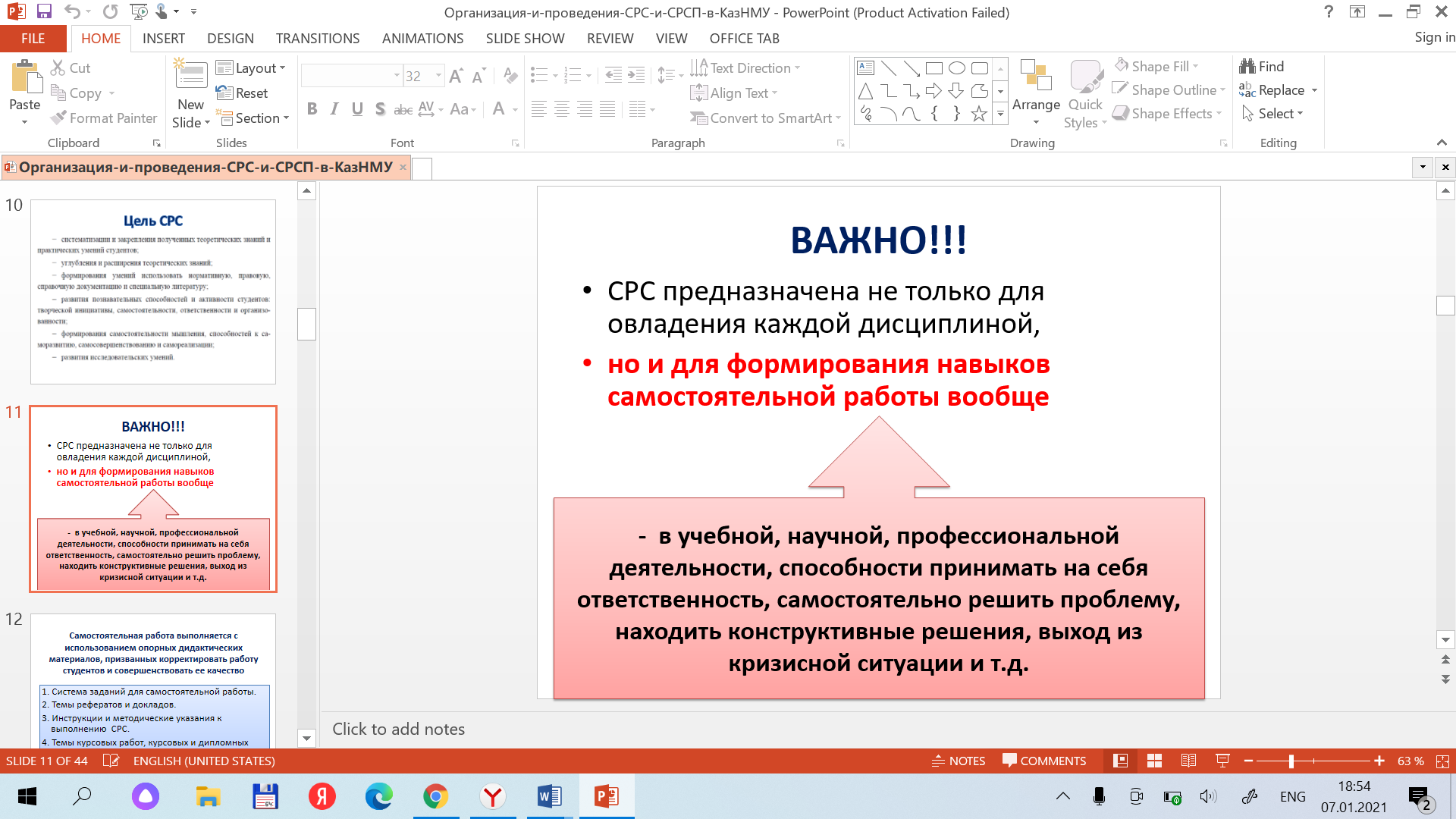 